UNITAT 3. FORMES DEL VOLTANTExercici número 1Observa el dibuix i completa seguint l’exemple:Exercici número 2De quant són les divisions de cada recta numèrica?0		4	8	14100	300	500	70050	60	65	752.000	3.000	4.000	5.000Exercici número 3Resol aquesta resta de dues maneres diferents. Recorda que podem trobar la solució descomptant, buscant quan li falta al segon membre per arribar al primer, fent esquemes...Exercici número 4Omple els quadres resolent les taules de multiplicar:Quina relació hi veus en aquestes taules de multiplicar?__________________________________________________________________________________________________________Passaria el mateix amb les taules del 3 i el 6? Per què? _____________________________________________________Pensa dues taules de multiplicar que tinguin la mateixa característica que les anteriors:_____________________________________________________Exercici número 5Fixa’t en quant mesura la línia de color lila; intenta endevinar quant mesuren les altres línies i, després, comprova-ho amb el regle:Exercici número 6Al pati de l’escola han pintat un joc en el terra de la pista. La Gemma, en Robert, l’Ona i en Biel han decidit jugar-hi. Hi ha diferents polígons dibuixats; cada participant n’ha d’escollir un de diferent. L’objectiu és travessar la pista només saltant a sobre del polígon escollit. Mira com ho ha fet l’Ona i comença a jugar! Escriu el nom del polígon que ha escollit cada nen o cada nena.UNITAT 3. FORMES DEL VOLTANTExercici número 1Observa el dibuix i completa seguint l’exemple:Exercici número 2De quant són les divisions de cada recta numèrica?0		4	8	14												De 2.100	300	500	700De 100.50	60	65	75												De 5.2.000	3.000	4.000	5.000De 1.000.Exercici número 3Resol aquesta resta de dues maneres diferents. Recorda que podem trobar la solució descomptant, buscant quan li falta al segon membre per arribar al primer, fent esquemes...Exercici número 4Omple els quadres resolent les taules de multiplicar:Quina relació hi veus en aquestes taules de multiplicar?Els resultats de la taula del 4 i els de la del 10 són el doble dels de les taules del 2 i del 5, respectivament. Passaria el mateix amb les taules del 3 i el 6? Per què? Sí, perquè 6 és el doble de 3.Pensa dues taules de multiplicar que tinguin la mateixa característica que les anteriors:Activitat oberta.Exercici número 5Fixa’t en quant mesura la línia de color lila; intenta endevinar quant mesuren les altres línies i, després, comprova-ho amb el regle:Exercici número 6Al pati de l’escola han pintat un joc en el terra de la pista. La Gemma, en Robert, l’Ona i en Biel han decidit jugar-hi. Hi ha diferents polígons dibuixats, cada participant n’ha d’escollir un de diferent. L’objectiu és travessar la pista només saltant a sobre del polígon escollit. Mira com ho fa l’Ona i comença a jugar! Escriu el nom del polígon que ha escollit cada nen o cada nena.MATEMÀTIQUES 3r CICLE MITJÀActivitats de reforçMATEMÀTIQUES 3r CICLE MITJÀActivitats de reforçNom __________________________________Grup _________Data _________Unitatsde milCentenesDesenesUnitatsNúmero12311.231Unitatsde mil CentenesDesenesUnitatsNúmeroUnitatsde milCentenesDesenesUnitatsNúmeroUnitatsde milCentenesDesenesUnitatsNúmero234 – 152 =12345678910 228101416 481224364012345678910 5515204045 10205060701005 cm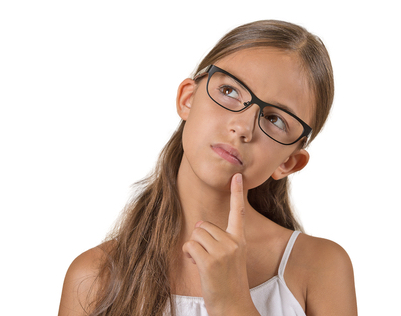 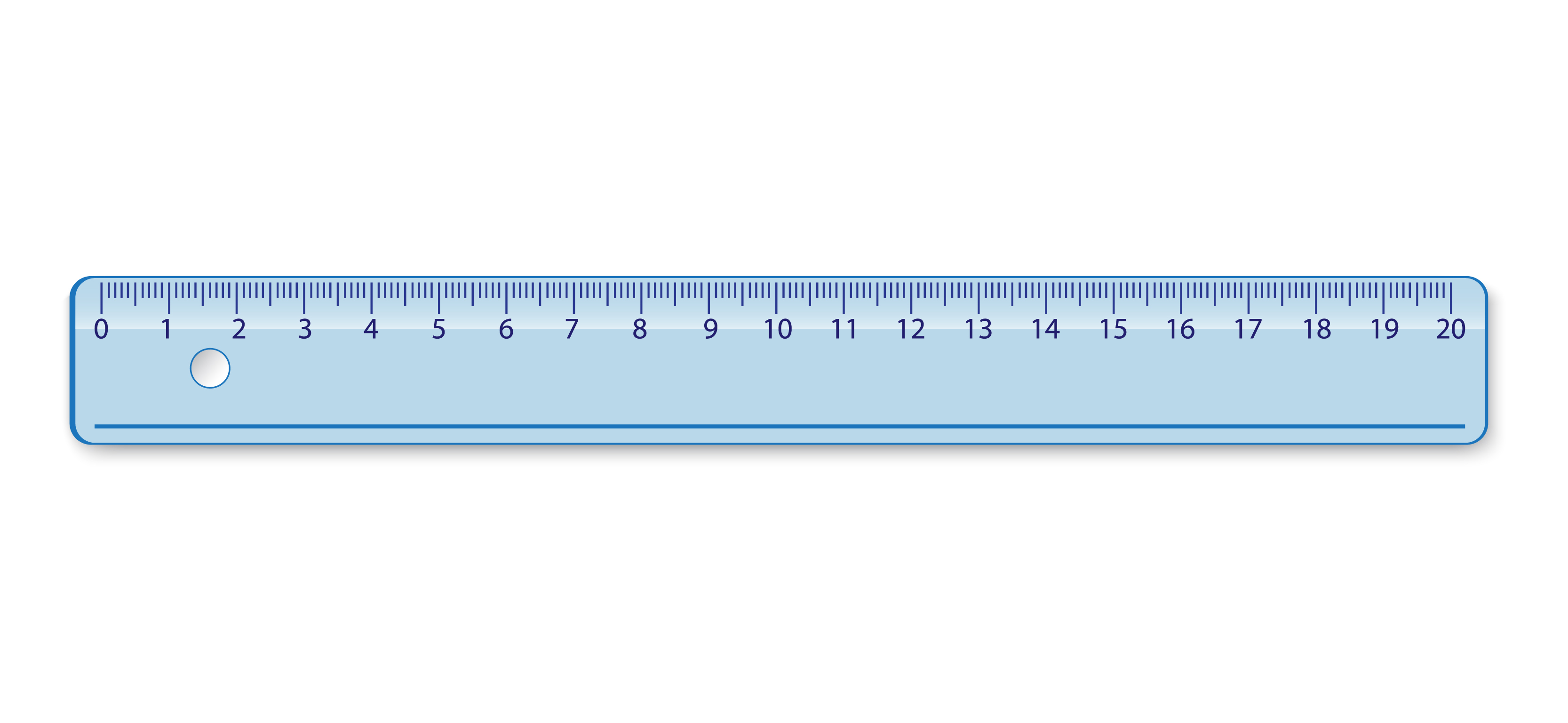 ONAROBERTGEMMABIELMATEMÀTIQUES 3r CICLE MITJÀSOLUCIONARI Activitats de reforçUnitatsde milCentenesDesenesUnitatsNúmero12311.231Unitatsde mil CentenesDesenesUnitatsNúmero21232.123Unitatsde milCentenesDesenesUnitatsNúmero13061.306Unitatsde milCentenesDesenesUnitatsNúmero30313.031234 – 152 =Activitat oberta. El resultat és 82.12345678910 22468101214161820 448121620242832364012345678910 55101520253035404550 101020304050607080901005 cm4 cm2 cm6 cmONAROBERTGEMMABIELTriangleQuadrilàterPentàgonHexàgon